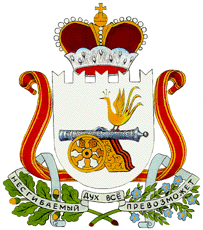 СОВЕТ ДЕПУТАТОВ СЕЛЕЗНЕВСКОЕ СЕЛЬСКОЕ ПОСЕЛЕНИЕРЕШЕНИЕОт  27.12.2017 г.      № 47О бюджете муниципального образованияСелезневское сельское поселение на 2018 годи на плановый период 2019 и 2020 годов    Совет депутатов  Селезневского сельского поселенияРЕШИЛ:    Статья 1     1. Утвердить основные характеристики бюджета муниципального образования Селезневское сельское поселение на 2018 год (далее по тексту «местный бюджет»):    1) общий объем доходов местного бюджета в сумме 3596,4 тыс. рублей, в том числе объем безвозмездных поступлений в сумме 2598,7 тыс. рублей, из которых объем получаемых межбюджетных трансфертов в сумме 2598,7 тыс.рублей;общий объем расходов местного бюджета в сумме 3596,4  тыс. рублей;дефицит местного бюджета в сумме 0,00 тыс. руб.     2. Утвердить основные характеристики бюджета муниципального образования Селезневское сельское поселение на плановый период 2019 и 2020 годов (далее по тексту «местный бюджет»):    1) общий объем доходов местного бюджета на 2019 год в сумме 3695,9 тыс. рублей, в том числе объем безвозмездных поступлений в сумме 2630,4 тыс. рублей, из которых объем получаемых межбюджетных трансфертов в сумме 2630,4 тыс. рублей, и на 2020 год в сумме 3768,1 тыс. рублей, в том числе безвозмездных поступлений в сумме 2652,8 из которых объем получаемых межбюджетных трансфертов 2652,8тыс. рублей.    2)общий объем расходов  местного бюджета на 2019 год в сумме 3695,9  тыс. рублей, и на 2020 год в сумме 3768,1 тыс.рублей;     3)дефицит местного бюджета на 2019 год в сумме 0,00 тыс. руб., и на 2020 год – в сумме 0,00 тыс. руб.Статья 2Утвердить источники финансирования дефицита местного бюджета1) на 2018 год согласно приложению №1 к настоящему решению Совета депутатов Селезневского сельского поселения;2) на плановый период 2019 и 2020 годов согласно приложению №2 к настоящему решению Совета депутатов Селезневского сельского поселения. Статья 3      1) Утвердить перечень главных администраторов доходов местного бюджета     согласно приложению №3 к настоящему решению Совета депутатов         Селезневского сельского поселения.      2) Утвердить перечень главных администраторов источников финансирования дефицита местного бюджета согласно приложению №4 к настоящему решению Совета депутатов Селезневского сельского поселения.Статья 4        Установить, что доходы местного бюджета, поступающие в 2018 году и на плановый период 2019 и 2020 годов формируются за счет:  1) Федеральных, региональных и местных налогов в соответствии с нормативами, установленными Бюджетным кодексом Российской Федерации:- налога на доходы физических лиц с доходов, источником которых является налоговый агент, за исключением доходов, в отношении которых исчисление и уплата налога осуществляется в соответствии со статьями 227, 227 и 228 Налогового кодекса Российской Федерации;- акцизы по подакцизным товарам (продукции), производимым на территории Российской Федерации;- налога на имущество физических лиц, взимаемого по ставкам, применяемым к объектам налогообложения, расположенным в границах поселения;- земельного налога с организаций, обладающих земельным участком, расположенным в границах сельских поселений;-земельного налога с физических лиц, обладающих земельным участком, расположенным в границах сельских поселений;-прочих доходов от компенсации затрат бюджетов сельских поселений;-дохода от продажи земельных участков, находящихся в собственности сельских поселений (за исключением земельных участков муниципальных бюджетных и автономных учреждений).Статья 5       Утвердить прогнозируемые доходы местного бюджета, за исключением безвозмездных поступлений:          1) на 2018 год согласно приложению № 5 к настоящему решению Совета депутатов Селезневского сельского поселения.          2) на плановый период 2019 и 2020 годов согласно приложению №6 к           настоящему решению Совета депутатов Селезневского сельского поселения.Статья 6Утвердить прогнозируемые безвозмездные поступления в местный бюджет:1) на 2018 год согласно приложению № 7 к настоящему решению Совета депутатов Селезневского сельского поселения.     2) на плановый период 2019 и 2020 годов согласно приложению №8 к настоящему решению Совета депутатов Селезневского сельского поселения.Статья 7      Утвердить распределение бюджетных ассигнований по разделам, подразделам, целевым статьям (муниципальным программам и непрограммным направлениям деятельности), группам (группам и подгруппам) видов расходов классификации расходов бюджетов:     1) на 2018 год согласно приложению №9 к настоящему решению Совета депутатов Селезневского сельского поселения.     2) на плановый период 2019 и 2020 годов согласно приложению № 10 к настоящему решению Совета депутатов Селезневского сельского поселения.Статья 8Утвердить распределение бюджетных ассигнований по целевым статьям (муниципальным программам и непрограммным направлениям деятельности), группам (группам и подгруппам) видов расходов квалификации расходов бюджетов     1)на 2018 год согласно приложению №11 к настоящему решению Совета депутатов Селезневского сельского поселения.      2)на плановый период 2019 и 2020 годов согласно приложению №12 к настоящему решению Совета депутатов Селезневского сельского поселения.Статья 9     Утвердить ведомственную структуру расходов местного бюджета (распределение бюджетных ассигнований по главным распорядителям бюджетных средств, разделам, подразделам, целевым статьям (муниципальным программам и непрограммным направлениям деятельности), группам (группам и подгруппам видов расходов) классификации расходов бюджета): 1)на 2018 год согласно приложению № 13 к настоящему решению Совета  депутатов Селезневского сельского поселения. 2) на плановый период 2019 и 2020 годов согласно приложению №14 к настоящему решению Совета депутатов Селезневского сельского поселения.Статья 10       Утвердить объем бюджетных ассигнований, направленных на исполнение публичных нормативных обязательств в 2018 году в сумме 0,0 тыс.рублей, в 2019 году в сумме 0,0 тыс.рублей, 2020 году в сумме 0,0 тыс.рублей.Статья 11     1.Утвердить объем бюджетных ассигнований на финансовое обеспечение реализации муниципальных программ муниципального образования Селезневское сельское поселение:в 2018 году в сумме 609,8 тыс. руб.в 2019 году в сумме 639,8 тыс. руб.в 2020 году в сумме 684,8 тыс. руб.        2.Утвердить распределение бюджетных ассигнований по муниципальным программам и не программным направлениям деятельности1)на 2018 год согласно приложению №17 к настоящему решению Совета депутатов Селезневского сельского поселения.2)на плановый период 2019 и 2020 годов согласно приложению №18 к настоящему решению Совета депутатов Селезневского сельского поселения.Статья 12   1.Утвердить объем бюджетных ассигнований муниципального дорожного фонда Селезневского сельского поселения:на 2018 год в сумме 452,1 тыс.рублей;на 2019 год в сумме 506,7 тыс.рублей;на 2020 год в сумме 535,6 тыс.рублей.       2. Утвердить прогнозируемый объем доходов местного бюджета в части доходов, установленных решением Совета депутатов Селезневского сельского поселения от 30.04.2014г. №16 «О создании муниципального дорожного фонда Селезневского сельского поселения и утверждении Положения о порядке формирования и использования муниципального дорожного фонда Селезневского сельского поселения»:      1) на 2018 год в сумме 452,1 тыс.рублей согласно приложению №17 к настоящему решению Совета депутатов Селезневского сельского поселения;    2) на плановый период 2019 и 2020 годов в сумме 506,7 тыс.рублей и в сумме 535,6 тыс.рублей соответственно согласно приложению №18 к настоящему решению Совета депутатов Селезневского сельского поселения.Статья 13     Утвердить в составе расходов местного бюджета на резервный фонд Администрации Селезневского сельского поселения:   1) на 2018 год в размере 5,0 тыс. руб., что составляет 0,1% от общего объема расходов.   2) на плановый период 2019 год – 5,0 тыс. рублей, что составляет 0,1% от общего объема расходов, на 2020 год – 5,0 тыс. рублей, что составляет 0,1% от общего объема расходов.Статья 14 Утвердить объем дотаций на выравнивание бюджетной обеспеченности за счет средств бюджета муниципального образования «Велижский район» в 2018 году в сумме 2559,4 тыс.рублей, в 2019 году в сумме 2590,6 тыс.рублей, в 2020 году4 2611,4 тыс.рублей. Статья 15  Утвердить субвенции бюджетам сельских поселений на осуществление первичного воинского учета на территориях, где отсутствуют военные комиссариаты:1) на 2018 год в сумме  39,3 тыс. рублей;2) на 2019 год в сумме 39,8 тыс.рублей;3)на  2020 год в сумме 41,4тыс. рублей. Статья 16       Утвердить объем межбюджетных трансфертов бюджету муниципального образования «Велижский район» из бюджета поселения на осуществление внешнего финансового контроля в соответствии с заключенными соглашениями 1) на 2018 год в сумме 18,1 тыс.рублей;2) на 2019 год в сумме 18,1 тыс.рублей;3) на 2020 год в сумма 18,1 тыс.рублей.Статья 17   Утвердить методику и расчеты распределения иных межбюджетных трансфертов предоставляемых бюджету муниципального образования «Велижский район» на исполнение переданных полномочий по осуществлению внешнего муниципального финансового контроля муниципального образования Селезневское сельское поселение:на 2018 год согласно приложению №19 к настоящему решению Совета депутатов Селезневского сельского поселения;на плановый период 2019 и 2020 годов согласно приложению №20 к настоящему решению Совета депутатов Селезневского сельского поселения.Статья 18   1.Утвердить программу муниципальных внутренних заимствований муниципального образования Селезневского сельского поселения1)на 2018 год согласно приложения №21 к настоящему решению Совета депутатов Селезневского сельского поселения;2)на плановый период 2019 и 2020 годов согласно приложению №22 к настоящему решению Совета депутатов Селезневского сельского поселения.     2.Утвердить объем бюджетных ассигнований на исполнение программы муниципальных внутренних заимствований муниципального образования Селезневское сельское поселение.    1) на 2018 год в сумме 0,0 тыс.рублей;    2) на плановый период 2019 и 2020 годов в сумме 0,0 тыс.рублей.Статья 19    1.Установить:    1) предельный объем муниципального долга муниципального образования Селезневское сельское поселение на 2018 год в сумме 0,00 тыс. рублей.    2) предельный объем муниципального долга муниципального образования Селезневское сельское поселение на 2019 год в сумме 0,00 тыс. рублей.    3) предельный объем муниципального долга муниципального образования Селезневское сельское поселение на 2020 год в сумме 0,00 тыс. рублей.2.Установить:    1) верхний предел муниципального долга муниципального образования Селезневское сельское поселение на 01.01.2019 года по долговым обязательствам в сумме 0,0 тыс.рублей, в том числе долга по муниципальным гарантиям в сумме 0,0 тыс.рублей;    2) верхний предел муниципального долга муниципального образования Селезневское сельское поселение на 01.01.2020 года по долговым обязательствам в сумме 0,0 тыс.рублей, в том числе верхний предел долга по муниципальным гарантиям в сумме 0,0 тыс.рублей;    3) верхний предел муниципального долга муниципального образования Селезневское сельское поселение на 01.01.2021 года по долговым обязательствам в сумме 0,0 тыс.рублей, в том числе предел долга по муниципальным гарантиям в сумме 0,0 тыс.рублей.3.Утвердить:   1) объем расходов местного бюджета на обслуживание муниципального долга в 2018 году в размере 0,0 тыс. рублей;   2) объем расходов местного бюджета на обслуживание муниципального долга в 2019 году в размере 0,0 тыс. рублей;   3) объем расходов местного бюджета на обслуживание муниципального долга в 2018 году в размере 0,0 тыс. рублей.Статья 201.Утвердить программу муниципальных гарантий муниципального образования Селезневское сельское поселение1)на 2018 год согласно приложению №23 к настоящему решению Совета депутатов Селезневского сельского поселения. 2) на плановый период 2019 и 2020 годов согласно приложению №24 к настоящему решению Совета депутатов Селезневского сельского поселения.     2.Утвердить в составе Программы муниципальных гарантий муниципального образования Селезневское сельское поселение общий объем бюджетных ассигнований, предусмотренных на исполнение муниципальных гарантий муниципального образования Селезневское сельское поселение по возможным гарантийным случаям 1)на 2018 год – 0,0 тыс.рублей;2)на плановый период 2019 и 2020 годов – 0,0 тыс.рублей;Статья 21   Утвердить объем расходов местного бюджета, связанных с финансированием муниципальных нужд:1) на 2018 год в размере 1696,0 тыс. рублей;2) на 2019 год – 1795,5 тыс. рублей;3) на 2020 год – 1867,7 тыс. рублей.Статья 22      Установить, что казначейское исполнение бюджета муниципального образования Селезневское сельское поселение осуществляется Финансовым управлением Администрации МО «Велижский район» (уполномоченным органом) на основании заключенного соглашения о передачи части полномочий.На 2018 год в сумме 3596,4 тыс.рублей;На 2019 год в сумме 3695,9 тыс.рублей;На 2020 год в сумме 3768,1 тыс.рублей.Статья 23Настоящее решение вступает в силу с 1 января 2018 года и подлежит опубликованию в печатном средстве массовой информации органов местного самоуправления Селезневского сельского поселения «Информационный вестник Селезневского сельского поселения».Глава муниципального образованияСелезневское сельское поселение                                                        В.П.Новикова 